Хоккейный Клуб «_______________________________» г. Хабаровск                                                                                                                                    (наименование Хоккейного Клуба)ЗАЯВОЧНЫЙ ЛИСТ ХОККЕЙНОГО КЛУБАдля дозаявки Хоккеистов на сезон 20___-20___Список Хоккеистов включаемых в заявку Хоккейного КлубаДопуск Хоккеистов к участию в СоревнованииСписок официальных представителей включаемых в заявку Хоккейного КлубаРуководитель Хоккейного Клуба«_______________________________»                                                                                                                           (наименование Хоккейного Клуба)_____________ / ___________________                                                     (подпись)                       (Ф.И.О. руководителя Хоккейного Клуба)«___» ___________ 20___ года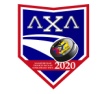 ПРИЛОЖЕНИЕ 5к Регламенту Первенства ХЛХЛ и Розыгрыша Кубка Муравьева-Амурского (спортивного соревнования по хоккею среди мужских любительских команд г. Хабаровска)Оформлено ___ Хоккеистов«___» ___________ 20___Департамент проведения Соревнований_____________ / ___________________          (подпись)                               (Ф.И.О. руководителя Департамента                                                              проведения соревнований)№п/пФамилия, Имя, ОтчествоИгровой номерАмплуа(В, З, Н)Гражданство(РФ)Дата рождения(чч.мм.гггг)Рост(см)Вес(кг)Хват клюшки(Л /  П)Подпись ХоккеистаДопуск врача(допущен / не допущен)1Иванов Иван Иванович20ВРФ01.01.2001195105ЛДопущен2ЗРФ3Петров Пётр Петрович5ЗРФ02.02.200218585ПДопущен4НРФ5Александров Александр Александрович 19НРФ03.03.200318075ЛДопущенДопущено ___ ХоккеистовПодпись и печать врача Медицинской организации_____________ / ___________________                                                     (подпись)                       (Ф.И.О. врача Медицинской организации)м.п.№п/пФамилия, Имя, ОтчествоГражданство(РФ)Дата рождения(чч.мм.гггг)Занимаемая должность в Хоккейном КлубеКонтактный телефонАдрес электронной почты1Андреев Андрей АндреевичРФ05.05.1975Руководитель Хоккейного Клуба+7 914 000 00 00abcd1975@mail.ru2РФТренер